        ҠАРАР				            ПОСТАНОВЛЕНИЕ«____» _________________2023 й.    № ________         «____» _______________2023 г.Об установлении предельного размера стоимости услуг,предоставляемых согласно гарантированному перечню услугпо погребению, оказываемых специализированными службамипо вопросам похоронного делаВ соответствии с Федеральным законом от 06.10.2003 №131-ФЗ «Об общих принципах организации местного самоуправления в Российской Федерации», Федеральным законом от 12.01.1996 №8-ФЗ «О погребении и похоронном деле», постановлением Правительства Российской Федерации от 30.01.2023 № 119 «Об утверждении коэффициента индексации выплат, пособий и компенсаций в 2023 году»ПОСТАНОВЛЯЮ:Установить  с  01 февраля 2023 года  предельный   размер   стоимости  услуг, оказываемых на безвозмездной основе супругу, близким родственникам или родственникам, законному представителю или иному представителю, или иному лицу, взявшему на себя обязанность осуществить погребение умершего, предоставляемых согласно гарантированному перечню услуг по погребению специализированной службой по вопросам похоронного дела, в сумме 8962,50 рублей (с учетом уральского коэффициента), в том числе:оформление документов, необходимых для погребения, – плата не взимается;предоставление и доставка гроба и других предметов, необходимых для погребения- 3060,00 рублей;перевозка тела (останков) умершего на кладбище - 1000,00 рублей;погребение – 4902,50 рублей.Установить  с 01 февраля 2023 года   предельный   размер   стоимости   услуг, по погребению умерших (погибших), не имеющих супруга, близких родственников иных родственникам либо законного представителя умершего, осуществляемых  специализированной службой по вопросам похоронного дела, в сумме 8962,50 рублей (с учетом уральского коэффициента), в том числе:оформление документов, необходимых для погребения, – плата не взимается;предоставление гроба - 2780 ,00 рублей;облачение тела – 280,00 рублей;перевозка тела (останков) умершего на кладбище - 1000,00 рублей;погребение – 4902,50 рублей.Признать    утратившим     силу    с   1  февраля   2023  года      постановление администрации городского округа город Октябрьский Республики Башкортостан от 09.02.2022 №382 «Об установлении предельного размера стоимости услуг, предоставляемых согласно гарантированному перечню услуг по погребению, оказываемых специализированными службами по вопросам похоронного дела». Настоящее постановление вступает в силу со дня его издания и распространяет свое действие на правоотношения, возникшие с 01 февраля 2023 года.Контроль   за   исполнением     настоящего   постановления    возложить    на  заместителя главы администрации Нафикова И.М.  Глава администрации	                                                                                 А.Н. ШмелевБАШЉОРТОСТАН РЕСПУБЛИКАЋЫОктябрьский ҡалаһы
ҡала округы ХАКИМИӘТЕ452600, Октябрьский ҡалаһы,
Чапаев урамы, 23
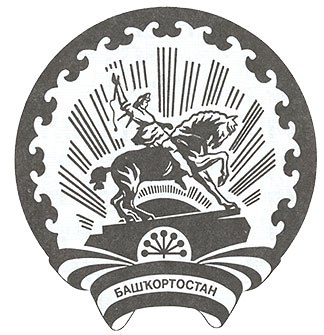 РЕСПУБЛИКА БАШКОРТОСТАНАДМИНИСТРАЦИЯ городского   округа  город Октябрьский452600, город Октябрьский,
улица Чапаева, 23